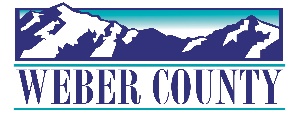 PUBLIC NOTICE is hereby given that the Board of Commissioners of Weber County, Utah will hold a regular commission meeting in the Commission Chambers at 2380 Washington Blvd., Ogden, Utah, on Tuesday, July 11, 2023, commencing at 10:00 a.m. This meeting is also available by Zoom: link- Join Zoom Meetinghttps://us06web.zoom.us/j/85260293450?pwd=eGpvYjRKKzNSb0p5L1NXemlLdEwvZz09Meeting ID: 852 6029 3450Passcode: 503230The agenda for the meeting consists of the following:Welcome - Commissioner FroererPledge of Allegiance – Chad Meyerhoffer   Invocation –  Liam Keogh      Thought of the Day- Commissioner Harvey       Agenda Related Public Comments - (Comments will be taken for items listed on the agenda-              please limit comments to 3 minutes).      Consent Items-Request for approval to ratify warrants #8378-8412, #477439-47756 and #275 in the amount of $894,841.75 dated July 4, 2023.Request for approval of warrants #8413-8467 #477577-477680 in the amount of $1,712,071.58.3.	Request for approval of Purchase Orders in the amount of $248,859.18.4.	Summary of Warrants and Purchase Orders.5.	Request for approval of ACH payment to US Bank in the amount of $154,036.49.6.	Request for approval of minutes for the meetings held on June 27, 2023. 7.	Request for approval of new business licenses.8.	Request for approval of a modification to the GSBS Architects contract for the Jail Expansion.9.	Request for approval of an amendment to the Inter-local Agreement by and between Weber County and West Haven City for the use of security cameras implementing 24-hour surveillance on each unattended ballot drop box.  10.	Request for approval of a contract by and between Weber County and Winco Fireworks for the 2023 Winco Fireworks Fall Blast Off being held at the Golden Spike Event Center.11.	Request for approval of a Local Transportation Funding Agreement by and between Weber County and West Haven City to establish terms related to the West Have City 3300 South (Phase 2) project. 12.	Request for approval of a Retirement Agreement by and between Weber County and Paul Miya. Action- 	Request for approval of a two resolutions of the County Commissioners of Weber County appointing a members to the Weber County Career Service Council.Presenter: Sarah SwanRequest for approval of a resolution of the County Commissioners of Weber County appointing a member to the Weber County Library Board.Presenter: Commissioner HarveyRequest for approval of an ordinance of the County Commissioners of Weber County amending Chapter 2-10 “Administrative Appeals” of the Weber County Code of Ordinances.Presenter: Liam KeoghRequest for approval of an agreement between Weber County and Qnergy relating to testing of a power generation system on County property.Presenter: Stephanie RussellRequest for approval of a contract by and between Weber County and Inoel Chavez for the July 2023 Matched Races with Concert to be held at the Golden Spike Event Center. Presenter: Duncan OlsenRequest for approval of a contract by and between Weber County and Rock Hard Excavating for the Sunset Equestrian storm drain extension.Presenter: Chad MeyerhofferRequest for approval of a contract by and between Weber County and Global Mobile, LLC to utilize Global Mobile’s ballot curing product as well as their party affiliation product. Presenter: Ricky Hatch/Lauren ShaferCommissioner Comments- Adjourn-CERTIFICATE OF POSTINGThe undersigned duly appointed Executive Coordinator in the County Commission Office does hereby certify that the above notice and agenda were posted as required by law this 7th day of July, 2023.						_________________________________________											Shelly Halacy In compliance with the Americans with Disabilities Act, persons needing auxiliary services for these meetings should call the Weber County Commission Office at 801-399-8405 at least 24 hours prior to the meeting. Information on items presented can be found by clicking highlighted words at the end of the item.   